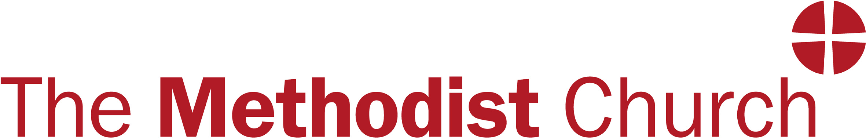 JerseyThe equality law in Jersey, the Discrimination (Jersey) Law 2013, follows much the same principles as the legislation in other jurisdictions of the Methodist Church in Britain.  These means that discrimination against those with defined characteristics, known as ‘protected characteristics’, is unlawful in public organisations, including the Methodist Church, except where certain exceptions apply.However, there are some aspects of discrimination that are not explicitly covered by this legislation, even though they are currently unlawful in all other jurisdictions except Guernsey (where there is draft policy to make some of them unlawful) and Gibraltar (for association and perception).These are:Discrimination on the grounds of religious belief (including the lack of religious belief)Discrimination on the grounds of marital statusDiscrimination by associationDiscrimination based on perceptionAlthough these types of discrimination are not unlawful in Jersey, this does not mean that they should occur within the Methodist Church.  As such, they will be covered by this training.  However, please be aware that, because they are not unlawful, there may be differences in how such situations are dealt with in Jersey compared to the other jurisdictions. To view the Discrimination (Jersey) Law 2013, please click here.